Cursillo in Christianity Golf Shirt Fund Raiser Order FormName_____________________________________Address ____________________________________________________Phone Number ______________________________________________Number of Shirts Ordered ________________Total Payment _________________For the Cursillo in Christianity Diocese of East Carolina shirt please indicate sizes and color below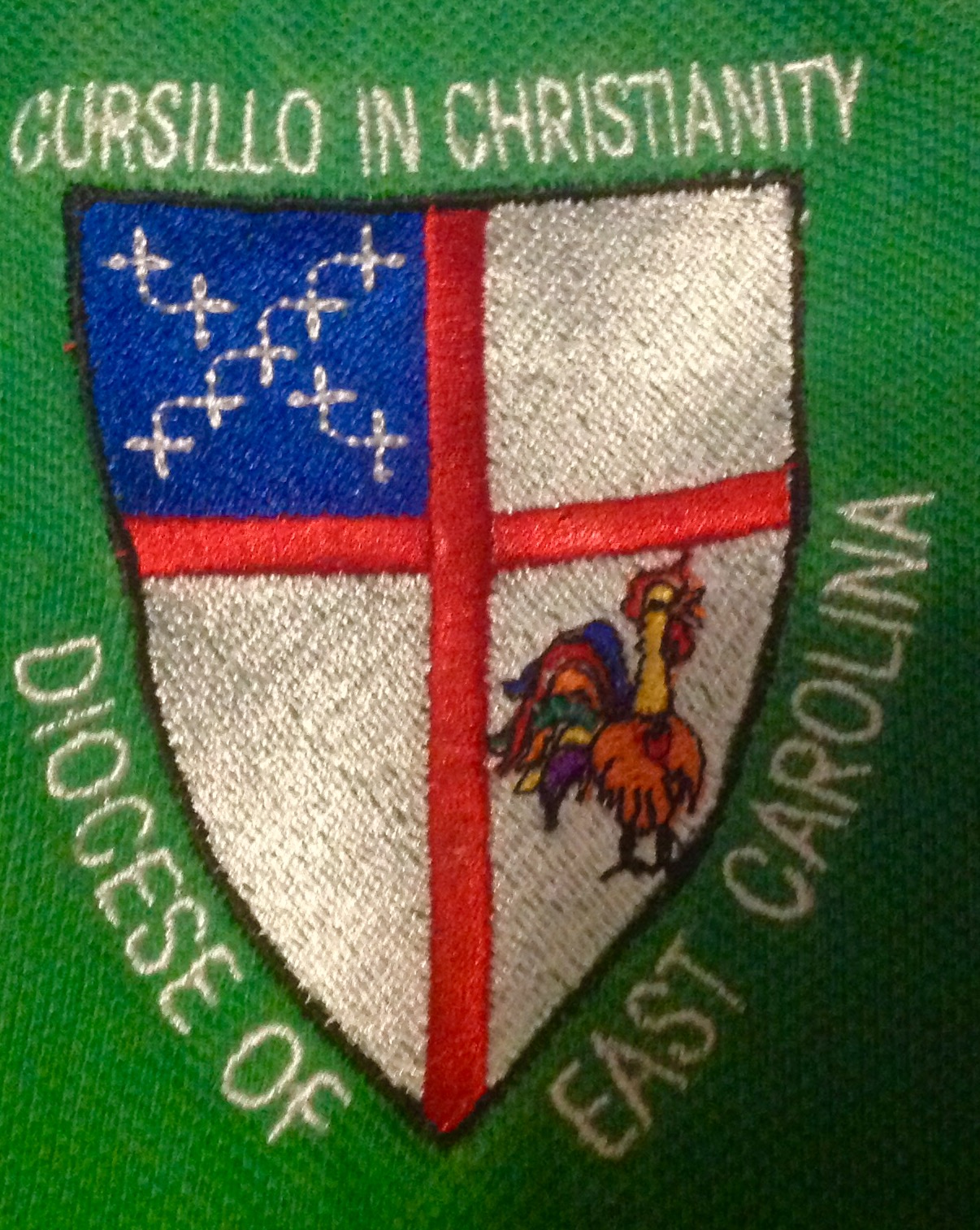 For the Episcopal Cursillo Ministry please indicate size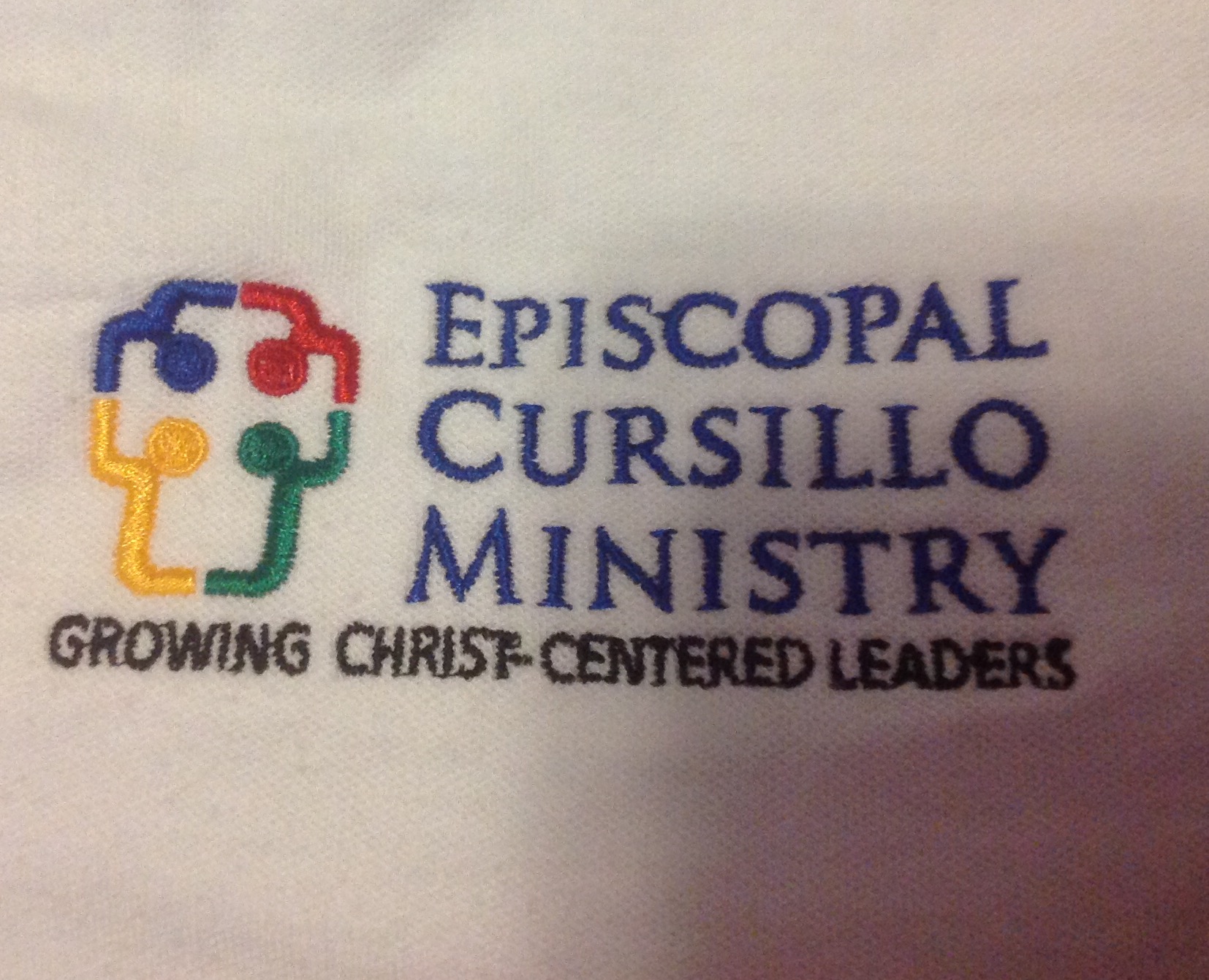 Cost per shirt:Size XS – XL        $25.00Size XXL – XXXL    $28.00Please send completed order form and payment to:Mary Mac Shields211 Marshall RdFayetteville, NC 28303Make checks payable to “Cursillo in Christianity.”  Shirts will be delivered at the next possible Secretariat meeting or can be mailed for $5 per shirtLadies please note the shirts are men sizes, so when ordering keep this in mind.ColorXSSMLXLXXLXXXLRedOrangeYellowGreenBluePurpleXSSMLXLXXLXXXL